Name of Journal: World Journal of Clinical CasesManuscript NO: 84578Manuscript Type: LETTER TO THE EDITORErroneous presentation of respiratory-hemodynamic disturbances and postsurgical inflammatory responses in patients having undergone abdominal cavity cancer surgeryIdrissov KS et al. Misleading presentation of respiratory-hemodynamic disturbancesKaldybay S Idrissov, Ospan A MynbaevKaldybay S Idrissov, Department of General Practitioner, South Kazakhstan Medical Academy, Shymkent 160000, Turkestanskaya Obl, KazakhstanOspan A Mynbaev, Country Representative, New European Surgical Academy, Berlin 121059, GermanyAuthor contributions: Idrissov KS and Mynbaev OA discussed the published article and other publications on this topic; Idrissov KS and Mynbaev OA analyzed data presentation and performed a statistical reanalysis; Idrissov KS and Mynbaev OA prepared the draft and revised/approved the submitted version of the letter.Corresponding author: Ospan A Mynbaev, DSc, MD, MSc, PhD, Adjunct Professor, Doctor, Lecturer, Research Scientist, Senior Researcher, Country Representative, New European Surgical Academy, Unter den Linden 21 10117, Berlin 121059, Germany. ospanmynbaev@gmail.comReceived: March 20, 2023Revised: April 27, 2023Accepted: Published online: AbstractIn this letter to the editor, the authors discuss the findings and shortcomings of a published retrospective study, including 120 patients undergoing surgery for gastric or colon cancer under general anesthesia. The study focused on perioperative dynamic respiratory and hemodynamic disturbances and early postsurgical inflammatory responses.Key Words: Dynamic respiratory-hemodynamic disturbances; Postsurgical inflammatory responses: Gastric and colon cancer surgery; Positive end-expiratory pressure; Peak airway pressure; Mean airway pressure; Dynamic pulmonary complianceIdrissov KS, Mynbaev OA. Erroneous presentation of respiratory-hemodynamic disturbances and postsurgical inflammatory responses in patients having undergone abdominal cavity cancer surgery. World J Clin Cases 2023; In pressCore Tip: Letter to the editor discussing the findings and shortcomings of an article published in World J Clin Cases of a retrospective study, including 120 patients having undergone gastric or colon cancer surgery under general anesthesia, focusing on the perioperative dynamic respiratory and respiratory and hemodynamic disturbances with an early postsurgical inflammatory response.TO THE EDITORWith great interest, we read an article by Wang et al[1] recently published in World J Clin Cases 2022; 10(33): 12146-12155. The authors examined the anesthesiology management in 120 patients undergoing gastric or colon cancer surgery under general anesthesia. They focused on the effects triggered by the surgery, such as dynamic respiratory and hemodynamic changes with the subsequent postsurgical inflammatory response. Next, these patients were equally divided into two groups. All patients were ventilated with 6.0 mL/kg of tidal volume during general anesthesia. Patients in group A were managed with positive end-expiratory pressure (PEEP) of 5.0 cm of water, whereas in group B the PEEP was maintained on 8.0 cm of water. At four points in time, blood gas, respiratory and hemodynamic measurements were performed: before anesthesia induction (T0), during mechanical ventilation 10 min and 60 min (T1 and T2), and finally after catheter removal (T3). Blood samples were collected at 0 and 4 h after surgery to explore the inflammatory factors (TNF-α, IL-6, and IL-10). The authors concluded that in protecting the lung ventilatory function of patients, lower PEEP with a 5.0 cm of water regimen was more effective than higher PEEP with 8.0 cm of water, resulting in better effects concerning hemodynamic stability and inflammatory reactions[1].While reading this article, the data presentation and statistical analysis puzzled us: the authors, having performed repeated measurements in four-time points in two groups of patients with their equal number in groups[1], should have applied an appropriate study design and statistical tests. To illustrate our opinion, we reanalyzed the results of the perioperative airway compliance indexes in Table 4 from the original article [1] using two-way multiple measures ANOVA with post hoc Tukey's multiple comparisons tests using Graph Pad Prism 8.4.2 software and generated figures with dynamic perioperative airway compliance changes in different sampling points (Figure 1) for airway pressures (peak – A and mean – B) values and pulmonary compliance (C) with P-values of differences in Table 1. This reanalysis resulted in significant interaction (P = 0.0009) and time impact (P < 0.0001) on peak airway pressure parameters (Figure 1A) with no significant differences neither between the total values of groups A and B (P = NS) nor between the values at all sampling points (T: 0 vs 0; 1 vs 1; 2 vs 2; 3 vs 3). However, there were significant differences between the sampling points as such in both groups (Figure 1A and Table 1). Regarding mean airway pressure value, there was significant time influence (P < 0.0001) without either interaction or group impact (Table 1 and Figure 1B). In contrast, dynamic pulmonary compliance values showed a significant interaction (P = 0.0137) with both time (P < 0.0001) and group (P = 0.0018) impact (see Table 1 and Figure 1C), as well as between the T1 time points of group A vs group B (P = 0.0399).We realize that in an original study, such statistics will be performed using the row data. Analysis of the hemodynamic parameters in Table 6[1] using appropriate statistical tests supported by a proper study design would have safeguarded the authors against erroneous presentation of their findings. In order to demonstrate the dynamic changes in the respiratory and hemodynamic parameters and their subsequent impact on early postsurgical inflammatory reactions, the remaining study results should have been analyzed and described accordingly.Unfortunately, this study presents even more shortcomings [1]: it provides no information on the number of gastric or colon cancers in these groups, nor on the type of surgical access: laparotomy (LT) or laparoscopy (LS) or conversions from LS to LT, given that surgery extension, when lymphatic nodules are to be removed, or other simultaneous operations might increase surgical trauma and postsurgical inflammatory responses.Judging by the anesthesiology management of this study, mainly LS surgeries are supposed to be involved here, resulting in lung ventilation, maintaining the end-tidal carbon dioxide (ETpCO2) at 35–45 mmHg during operation at a maximum airway pressure peak of no more than 25 cm of water. During LS surgery with CO2 pneumoperitoneum, there should have been increased carbon dioxide partial pressure (pCO2) and decreased pH with subsequent respiratory, blood gas, and acid-base balance disturbances due to the long-lasting operation time of 216.3 ± 20.5 and 212.0 ± 22.7 minutes in groups A and B, respectively. Most patients were classified as American Society of Anesthesiologists (ASA) II, but since an equal number of patients were in ASA stages I and III, all respiratory and hemodynamic disorders and postsurgical inflammatory responses should have been adjusted in accordance with the ASA classification. It surprised us that no reference was made to obvious patient obesity with body weights 125.1 ± 9.7 and 126.4 ± 7.5 kg with height 165.0 ± 6.1 and 163.9 ± 5.5 cm in ages 69.6 ± 5.3 and 70.3 ± 5.7 years in groups A and B, respectively.CONCLUSIONOn the plus side, this is a well-organized study presenting a balanced number of patients in two groups based on accurately performed pre- and post-surgery measurements. However, questionable study design and poor statistical analysis resulted in shortcomings in describing the findings. We hope the authors will provide answers to our questions and discussion.ACKNOWLEDGEMENTSWe sincerely thank Veronique Alice M.J.G. Berkein (M.A.) from Leuven (Belgium) for her help preparing this manuscript.REFERENCES1 Wang Y, Yang Y, Wang DM, Li J, Bao QT, Wang BB, Zhu SJ, Zou L. Different positive end expiratory pressure and tidal volume controls on lung protection and inflammatory factors during surgical anesthesia. World J Clin Cases 2022; 10: 12146-12155 [PMID: 36483798 DOI: 10.12998/wjcc.v10.i33.12146]FootnotesConflict-of-interest statement: The authors declare having no conflict of interest to disclosure.Open-Access: This article is an open-access article that was selected by an in-house editor and fully peer-reviewed by external reviewers. It is distributed in accordance with the Creative Commons Attribution NonCommercial (CC BY-NC 4.0) license, which permits others to distribute, remix, adapt, build upon this work non-commercially, and license their derivative works on different terms, provided the original work is properly cited and the use is non-commercial. See: https://creativecommons.org/Licenses/by-nc/4.0/Provenance and peer review: Unsolicited article; Externally peer reviewed.Peer-review model: Single blindPeer-review started: March 20, 2023First decision: April 19, 2023Article in press: Specialty type: SurgeryCountry/Territory of origin: KazakhstanPeer-review report’s scientific quality classificationGrade A (Excellent): AGrade B (Very good): BGrade C (Good): 0Grade D (Fair): 0Grade E (Poor): EP-Reviewer: Basson MD, United States; Sultana N, Bangladesh; Tan JK, Malaysia S-Editor: Liu JH L-Editor:  P-Editor: Figure Legends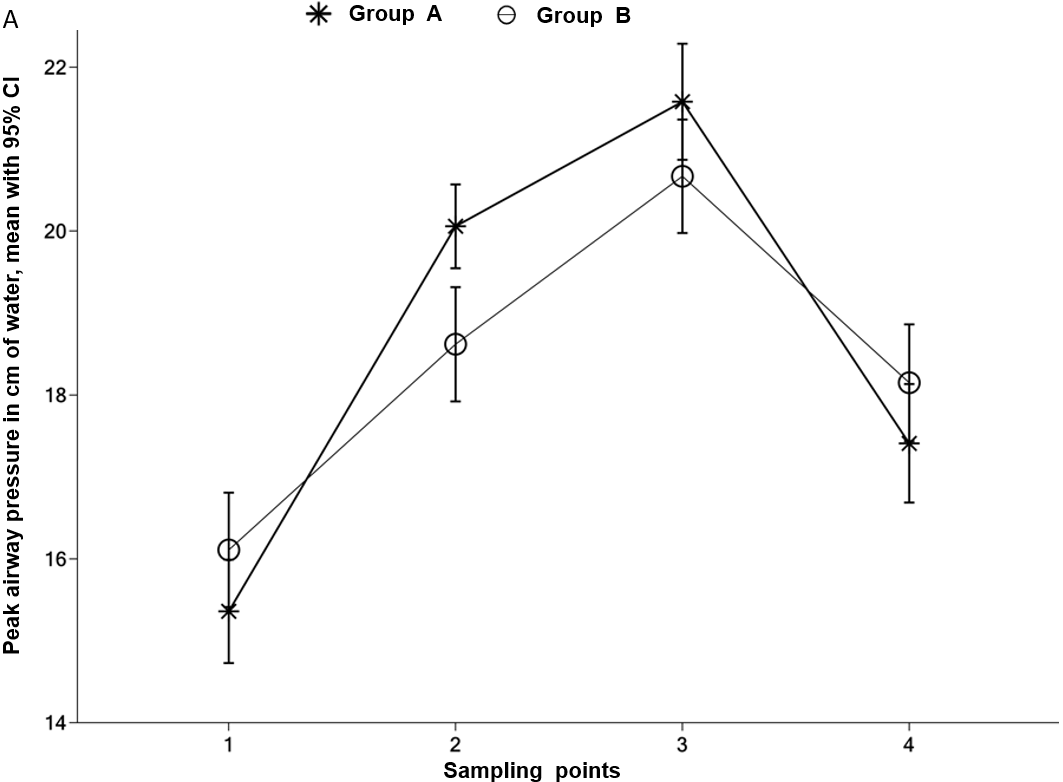 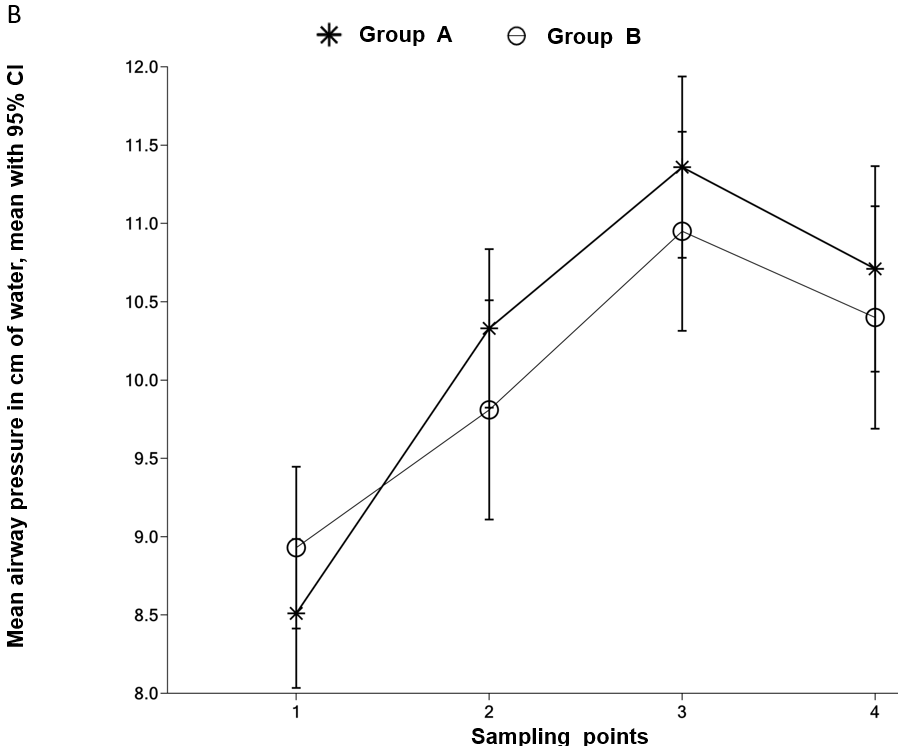 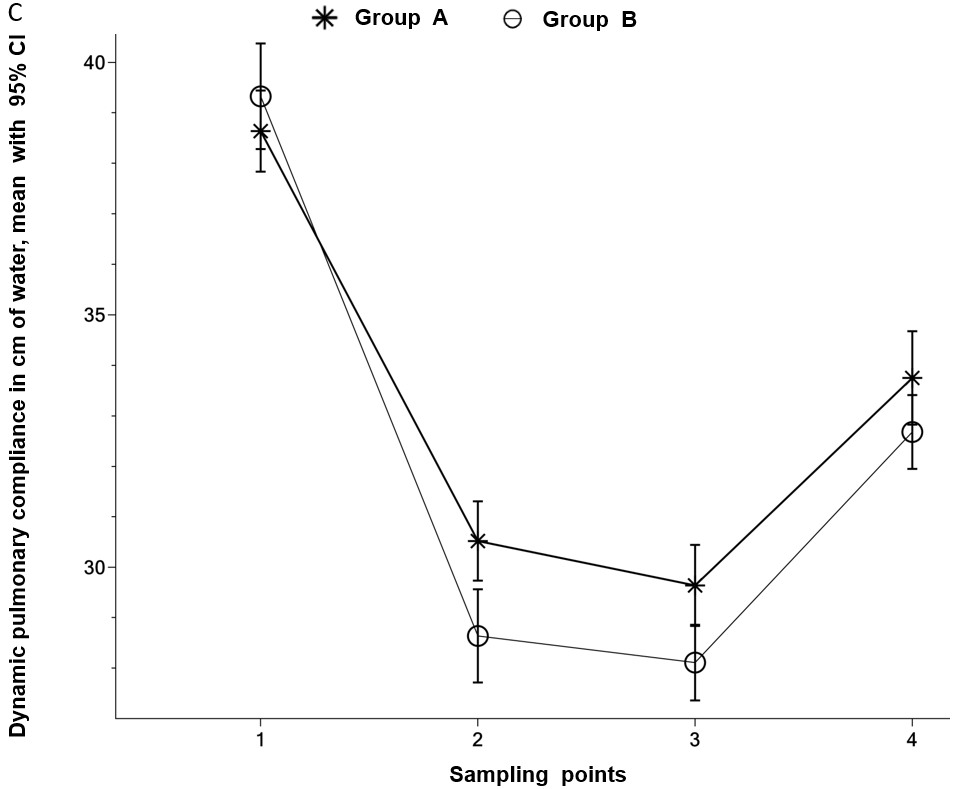 Figure 1 Dynamic perioperative airway compliance changes in different sampling points (T0 - before anesthesia induction; T1 & T2 - during mechanical ventilation, 10 min and 60 min; T3 - after catheter removal). A: Peak airway pressure; B: Mean airway pressure; C: Dynamic pulmonary compliance in cm of water means 95% confidence intervals. The figure was generated from the original data in Table 4 Wang et al[1].Table 1 P values of differences between sampling points demonstrating perioperative dynamic airway compliance changesT0 - before anesthesia induction; T1 & T2 - during mechanical ventilation 10 min and 60 min; T3 - after catheter removal.Statistics were performed using the original data from Table 4 Wang et al[1]. NS: Not significant.MeasurementsGroup AGroup AGroup AGroup AGroup BGroup BGroup BGroup BMeasurementsComparisonsP valuesComparisonsP valuesComparisonsP valuesComparisonsP valuesPeak airway pressure T0 vs T1***T1 vs T2*T0 vs T1***T1 vs T2***Peak airway pressure T0 vs T2***T1 vs T3***T0 vs T2***T1 vs T3NSPeak airway pressure T0 vs T3***T2 vs T3***T0 vs T3***T2 vs T3***Mean airway pressure T0 vs T1***T1 vs T2NST0 vs T1NST1 vs T2NSMean airway pressure T0 vs T2***T1 vs T3NST0 vs T2***T1 vs T3***Mean airway pressure T0 vs T3***T2 vs T3NST0 vs T3*T2 vs T3NSDynamic pulmonary compliance T0 vs T1***T1 vs T2NST0 vs T1***T1 vs T2NSDynamic pulmonary compliance T0 vs T2***T1 vs T3NST0 vs T2***T1 vs T3***Dynamic pulmonary compliance T0 vs T3***T2 vs T3***T0 vs T3***T2 vs T3***